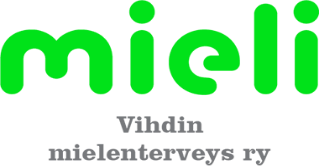 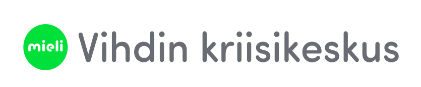 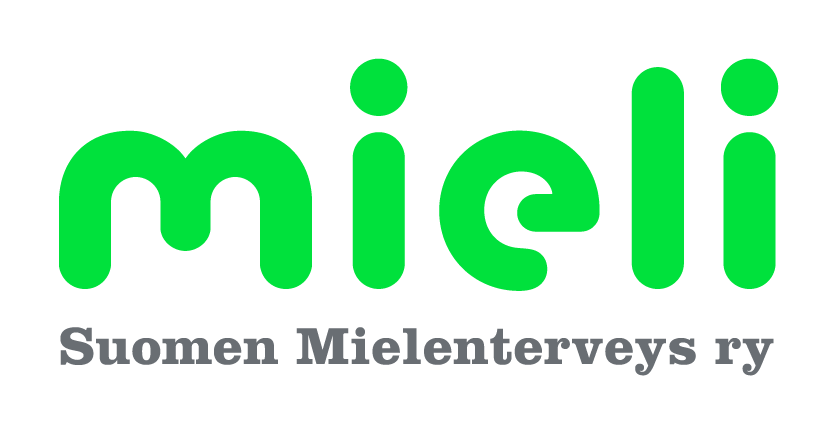 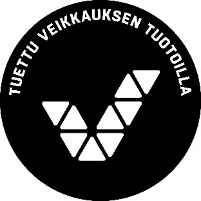 TUKIJOIDEN JA KRIISIAUTTAJIEN PERUSKOULUTUS/SYKSY 2023/35 h - MIELI ry/Vihdin mielenterveys ry/Vihdin KriisikeskusPaikka:	Kotipesä: Pisteenpolku 4, huoneisto 7, 03100 Nummela, Teams/webex, oppitunnin kesto 45 min.
Tavoite:       	Saada valmiudet toimia vapaaehtoisena koulutettuna tukihenkilönä. Kotipesän kouluttajat: Leena Tiitto (ilmoittautumiset leena.tiitto@vihdinmielenterveysseura.fi, 050-4042358, Emmi Rantakallio ja Elina PorokkaKotipesä ti 12.9.2023 klo 12-15 			 4 oppituntia  		- Haastattelu/Tutustuminen ”Kotipesään”		                                 		- MIELI Suomen Mielenterveys ry, Vihdin mielenterveys ry/Vihdin Kriisikeskus 		- Minä tukijana/auttajana/roolit, tehtävät		- Eettiset periaatteet, arvot, sitoutuminen		- Odotukset, toiveet		- Välitehtävä: Omat vahvuudetWebinaari 1: to 21.9.2023 klo 17-19 (Teams)		 2,5 oppituntiaMIELI ry ennen ja nyt sekä arvostava kohtaaminenKouluttajat: Veli Kaukkila ja Marjo Nurmi/MIELI RY/kansalaistoiminnot
- Arvostavan kohtaamisen elementitMIELI ry ennen ja tänäänKotipesä ma 25.9.2023 klo 9:30-11 (Webex)		2 oppituntia
- Keskustelua, pohdintaa webinaarista
- Välitehtävä: Omat selviytymiskeinot elämänvaiheissa		Kotipesä ti 26.9.2023 klo 12-14:45 	                               		 3,5oppituntia		- Kasvokkainen ja videovälitteinen tuki- ja kriisiauttaminen		- Kriisipuhelin		- Verkkokriisityö, tukinet; yksilötukisuhde/-chat, ryhmächat, Solmussa- ja Sekasin-chat		  (1.11. klo 17-20 Mieli Tukisuhde - valtakunnallinen erikoistumisosio)- Ryhmätoiminta		- Tukihenkilö- työntekijätoiminta, verkostoyhteistyö- Välitehtävä: Videot: ’Mitä on mielenterveys ja Mielenterveyttä voi vahvistaa’		Syys-marraskuussa itselle sopivana kertana ma, to 13-17, ke, pe 9-13,  sovitusti pariton ti 17:30-20:30, 		3 x Käytännön harjoittelu kriisikeskuksessa 		12 oppituntiaWebinaari 2: to 5.10. 2023 klo 17-20 Web 2: Kriisit ja suru (Teams): 	4 oppituntiaKouluttaja: Samu Laaksonen/ Hyvinkään kriisikeskus
- Kriisit - Kriiseistä selviytyminen- SuruKotipesä ma 9.10. 2023 klo 9:30-11 (Webex)		2 oppituntia- Keskustelua, pohdintaa webinaarista
- Välitehtävä: Jaksamisen keinoja Webinaari 3: to 19.10.2023, klo 17-18.30 Työnohjaus (Teams):	2 oppituntia			Kouluttaja: Minna Pelkonen						Työnohjaus ja purut -Psykologinen sopimus -Oma jaksaminen		Kotipesä: ma 30.10.2023 klo 13-15:15			3 oppituntia                      		- Keskustelua, pohdintaa webinaarista		- Miten tästä eteenpäin?
		- Palaute				
		- Käytännön asiat ja päätös, todistukset       